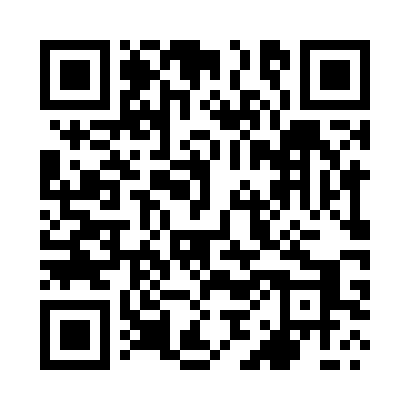 Prayer times for Tabor, PolandMon 1 Apr 2024 - Tue 30 Apr 2024High Latitude Method: Angle Based RulePrayer Calculation Method: Muslim World LeagueAsar Calculation Method: HanafiPrayer times provided by https://www.salahtimes.comDateDayFajrSunriseDhuhrAsrMaghribIsha1Mon4:086:0912:385:057:099:022Tue4:056:0612:385:067:119:043Wed4:026:0412:385:087:129:074Thu3:596:0212:375:097:149:095Fri3:565:5912:375:107:169:116Sat3:545:5712:375:117:189:147Sun3:515:5512:375:137:199:168Mon3:475:5312:365:147:219:189Tue3:445:5012:365:157:239:2110Wed3:415:4812:365:167:249:2311Thu3:385:4612:365:177:269:2612Fri3:355:4412:355:197:289:2813Sat3:325:4112:355:207:309:3114Sun3:295:3912:355:217:319:3315Mon3:265:3712:355:227:339:3616Tue3:225:3512:345:237:359:3817Wed3:195:3312:345:247:369:4118Thu3:165:3112:345:257:389:4419Fri3:135:2812:345:277:409:4720Sat3:095:2612:335:287:429:4921Sun3:065:2412:335:297:439:5222Mon3:035:2212:335:307:459:5523Tue2:595:2012:335:317:479:5824Wed2:565:1812:335:327:4810:0125Thu2:525:1612:325:337:5010:0426Fri2:495:1412:325:347:5210:0727Sat2:455:1212:325:357:5310:1028Sun2:425:1012:325:367:5510:1329Mon2:385:0812:325:377:5710:1630Tue2:345:0612:325:387:5810:19